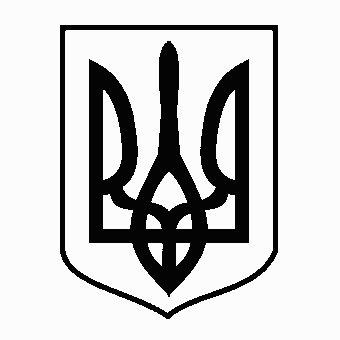 У К Р А Ї Н АЖовківська міська радаЛьвівського району Львівської області30-та позачергова сесія VIII-го демократичного скликанняРІШЕННЯвід  28.11.2022 року            №  14                                                                              м. ЖовкваПро затвердження Програми «Придбання дверей металопластикових в паліативному відділенні КНП «Жовківська лікарня»     Керуючись п.22 ст. 26 Закону України «Про місцеве самоврядування в Україні», враховуючи висновок постійної комісії з питань охорони здоров’я, освіти, науки, культури, мови, прав національних меншин, міжнародного співробітництва, інформаційної політики, молоді, спорту, туризму та соціального захисту населення, Жовківська міська рада,В И Р І Ш И Л А:     	1. Затвердити Програму «Придбання дверей металопластикових в паліативному  відділенні КНП «Жовківська лікарня»»,  що додається.2. Контроль за виконанням рішення покласти на постійну комісію з питань охорони здоров’я, освіти, науки, культури, мови, прав національних меншин, міжнародного співробітництва, інформаційної політики, молоді, спорту, туризму та соціального захисту населення (І. Чурій).Міський голова                                                                           Олег ВОЛЬСЬКИЙП Р О Г Р А М А«Придбання дверей металопластикових в паліативному відділенні КНП «Жовківська лікарня»»Паспорт програми «Придбання дверей металопластикових в паліативному відділенні КНП «Жовківська лікарня»»Ініціатор розроблення програми		КНП «Жовківська лікарня» Жовківської                                                                                 міської ради Львівського районуДата, номер документа проЗатвердження програми				_______________________Головний розпорядник коштів			Жовківська міська радаРозробник програми				Інформаційно-аналітичний відділ лікарніВідповідальні виконавці				Директор КНП «Жовківська лікарня»,програми	головний бухгалтерУчасники програми				Жовківська міська радаТермін реалізації 					2022 рікпрограми						Загальний обсяг фінансових ресурсів, необхідний для реалізації програми, тис. грн.,всього						28,000 тис грн.Коштів місцевого бюджету			28,000 тис грн.10. Головний виконавець				КНП «Жовківська лікарня»Установи уповноважені здійснювати контроль за виконанням програми		Жовківська міська радаСекретар ради 							Марта ГРЕНЬПРОГРАМА «Придбання дверей металопластикових в паліативному відділенні КНП «Жовківська лікарня»І. Загальні положенняКерівництвом лікарні розроблено план відновлення роботи власної пральні, проведення ремонту приміщення пральні, придбання дверей метало пластикових та встановлення пральних машин (за спонсорські кошти).З метою створення комфортних умов роботи медичного персоналу та з метою проведення заходів з енергозбереження та економії теплових ресурсів, у  паліативному відділенні заплановано встановлення трьох металопластикових дверей для приміщення пральні.ІІ. Мета програми та основні напрями її реалізаціїГоловною метою Програми єПридбання трьох дверей металопластикових в паліативне відділення КНП «Жовківська лікарня»Шляхи та способи розв'язання проблеми
Для розв'язання проблеми необхідно: Придбатита встановити двері металопластикові в паліативне відділення КНП «Жовківська  лікарня»Завдання і заходи Програми наведені в Додатку1. 
Прогнозовані обсяги фінансування Програми наведені в Додатку2.Очікувані результати, ефективність виконання Програми
Виконання Програми дасть змогу: Придбати двері металопластикові в паліативне відділення КНП «Жовківська лікарня»Покращити умови роботи медичного персоналу відділення та перебування пацієнтівВиконання заходів з енергозбереження та економії теплових ресурсівОбсяг та джерела фінансування Програми
Забезпечення виконання цієї Програми здійснюється в межах видатків, передбачених у міському бюджеті, а також за рахунок коштів інших джерел.Обсяг фінансування Програми з міського бюджету визначається щороку  виходячи з конкретних  завдань та наявних коштів і може уточнюватися під час складання проекту міського бюджету на  відповідний рік з урахуванням можливостей дохідної частини бюджету.Додаток 1
                            до міської програми «Придбання дверей металопластикових в паліативне відділення КНП «Жовківська лікарня»»ЗАВДАННЯ І ЗАХОДИ  міської програми «Придбання дверей металопластикових в паліативне відділення КНП «Жовківська лікарня»»ДОДАТОК 2Обсяги фінансування заходів програми «Придбання дверей металопластикових в паліативне відділення КНП «Жовківська лікарня»» (тис. грн.)Загальний обсяг фінансових ресурсів, необхідний для реалізації програми, 28,000 тис грн.(двадцять вісім тисяч грн. 00 коп.)Секретар ради 						Марта ГРЕНЬ№Найменування заходуВідповідальніТермін виконанняІ. Надання спеціалізованої медичної допомогиІ. Надання спеціалізованої медичної допомогиІ. Надання спеціалізованої медичної допомогиІ. Надання спеціалізованої медичної допомоги1Придбання дверей металопластикових в паліативне відділення КНП «Жовківська лікарня»КНП «Жовківська лікарня»2022 рікІІ. Впровадження нових медичних технологій, підвищення рівня кваліфікації та навчання персоналуІІ. Впровадження нових медичних технологій, підвищення рівня кваліфікації та навчання персоналуІІ. Впровадження нових медичних технологій, підвищення рівня кваліфікації та навчання персоналуІІ. Впровадження нових медичних технологій, підвищення рівня кваліфікації та навчання персоналу1Покращення умов роботи медичних працівників відділення та перебування пацієнтівКНП «Жовківська лікарня»2022 рік2Виконання заходів з енергозбереження та економії теплових ресурсівКНП «Жовківська лікарня»2022 рік№п/пНайменування товаруК-тьЗагальна вартість в гривнях 1Придбання дверей металопластикових в паліативне відділення КНП «Жовківська лікарня»328,000 тис грн.Загальна вартість 28,000 тисгрн. (двадцять вісім тисяч грн. 00 коп.)   Загальна вартість 28,000 тисгрн. (двадцять вісім тисяч грн. 00 коп.)   Загальна вартість 28,000 тисгрн. (двадцять вісім тисяч грн. 00 коп.)   Загальна вартість 28,000 тисгрн. (двадцять вісім тисяч грн. 00 коп.)   